Circ. n. 189WEB							              Busto Arsizio , li 18 novembre 2013Ai Rappresentanti di classe Sede Centrale v. CarducciSede Piazza Trento TriesteOGGETTO: Piano di evacuazione  - formazione studenti PRECISAZIONE SEDEIl previsto incontro con i rappresentanti degli studenti in merito al piano di evacuazione di istituto è confermato in AULA VIDEO della sede  principale. Rimane invariato il programma e la calendarizzazioneIl Dirigente ScolasticoProf.ssa Cristina Boracchi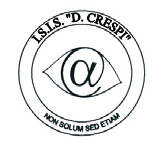 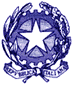 ISTITUTO DI ISTRUZIONE SECONDARIA  “DANIELE CRESPI” Liceo Internazionale Classico e  Linguistico VAPC02701R Liceo delle Scienze Umane VAPM027011Via G. Carducci 4 – 21052 BUSTO ARSIZIO (VA) www.liceocrespi.it-Tel. 0331 633256 - Fax 0331 674770 - E-mail: lccrespi@tin.itC.F. 81009350125 – Cod.Min. VAIS02700D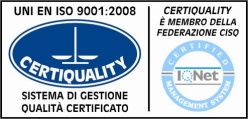 CertINT® 2012